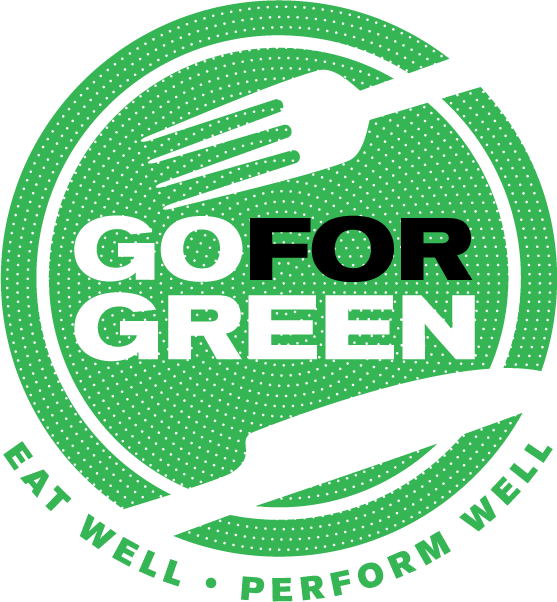 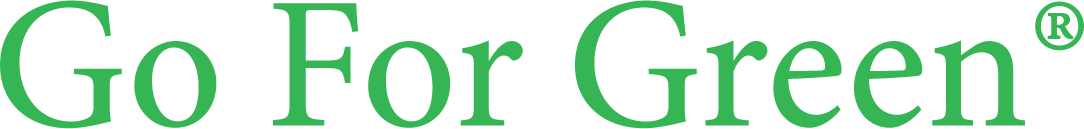 Station Name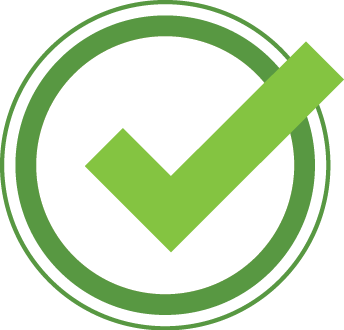 Green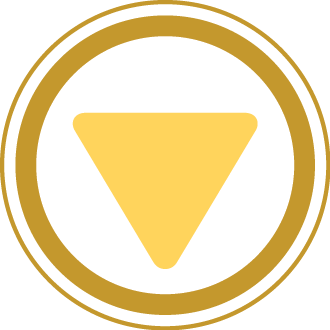 Yellow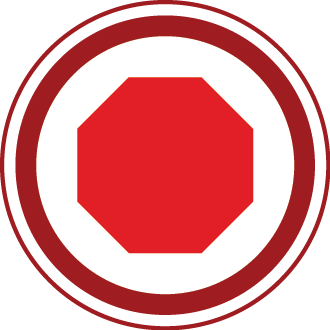 Red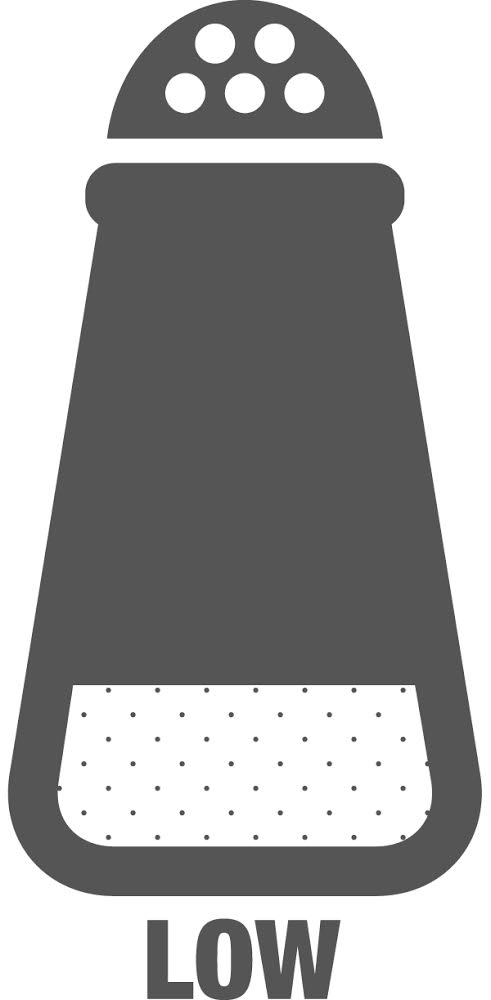 LowSodium[Type here...]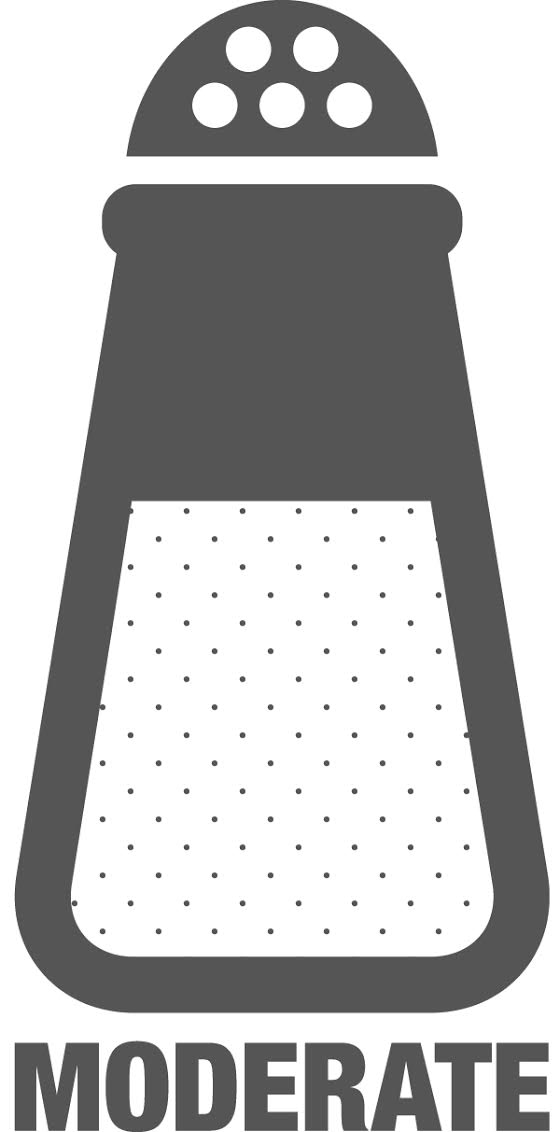 Moderate Sodium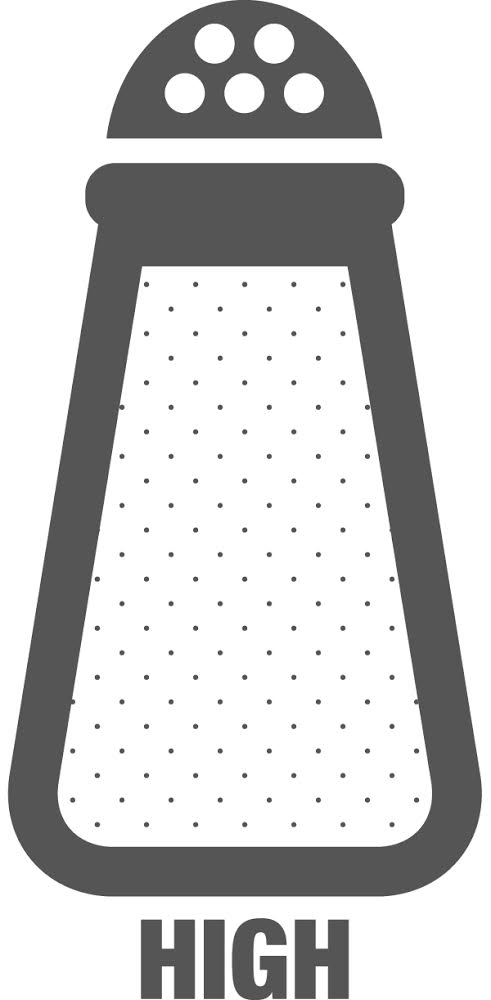 HighSodium